Cпортивні зимові канікули зі SportwiseСпортивний клуб Sportwise спільно з партнерами „Kraków Wspólnie – Integracja,Ferie” гостинно запрошує вас на активний комплексний спортивний відпочинок під часпершого тижня зимових канікул. Ми провели багато заходів для людей , які прибули з України  , інших країн та для мешканців Кракова у віці 8-24 роки . В рамках проєкту 30.01-04.02.2023 р. у Початковій школі № 95 у Кракові, будуть проведені  одноденні активності  з обідомв 8:00-15:00. Це серед іншого:1. Командні ігри: футбол, баскетбол, волейбол2. Мистецькі та танцювальні майстер-класи (поза школою)3. Відвідування кінотеатру та катка (поза школою)4. Практикуми з надання першої допомоги (поза школою)Зразок розпорядку дня1. 8:00-9:00 - старт, інтеграційна частина2. 9:30 - 11:30 - спортивні заходи в школі3. 12:00 - обід4. 13:00 – майстер-клас5. 15:00 - кінець дняВажлива інформаціяДетальну інформацію та записи  можна знайти на нашому сайті https://www.sportwise.pl/naszeimprezyПланується створення двох груп з обмеженою кількістю учасників.Запис на заняття здійснюється через  електрону пошту -     biuro@sportwise.plПри реєстрації батько вказує ПІБ дитини, рік народження та номер телефону за яким дитина може контактувати з одним із батьків . У зворотному листі  один із батьків отримує інформацію, що потрібно дитині взяти на заняття . Потрібна згода і використання зображення для цілей проєкту . Якщо ліміт місць на певний день вичерпано, дитина залишається автоматично переведена на наступний день. Заняття безкоштовні для всіх учасників . Проєкт  «Kraków Wspólnie» є організований з педагогічним факультетом НКУ за фінансування Фонду ООН для дітей (ЮНІСЕФ).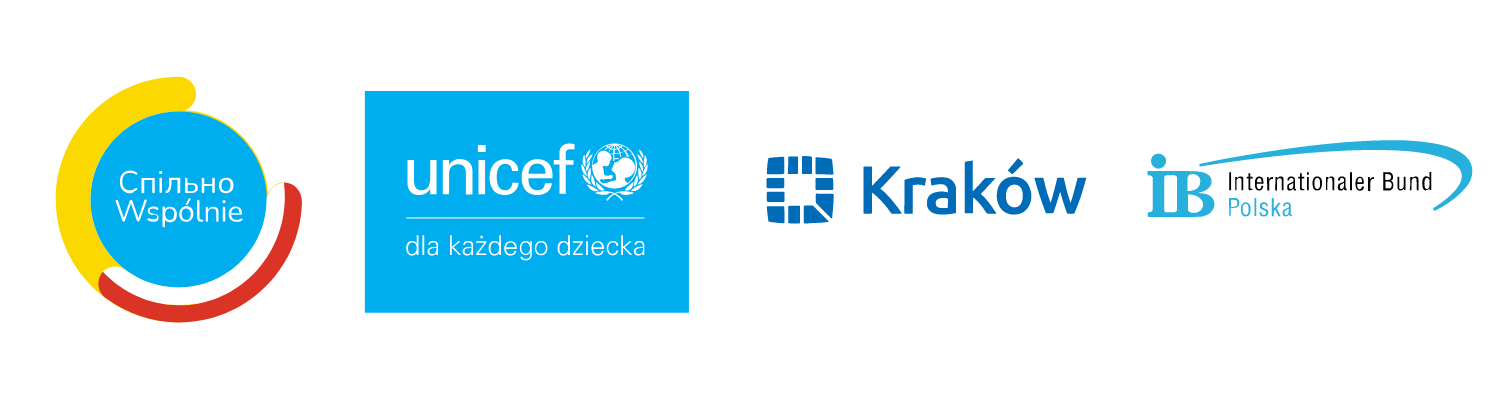 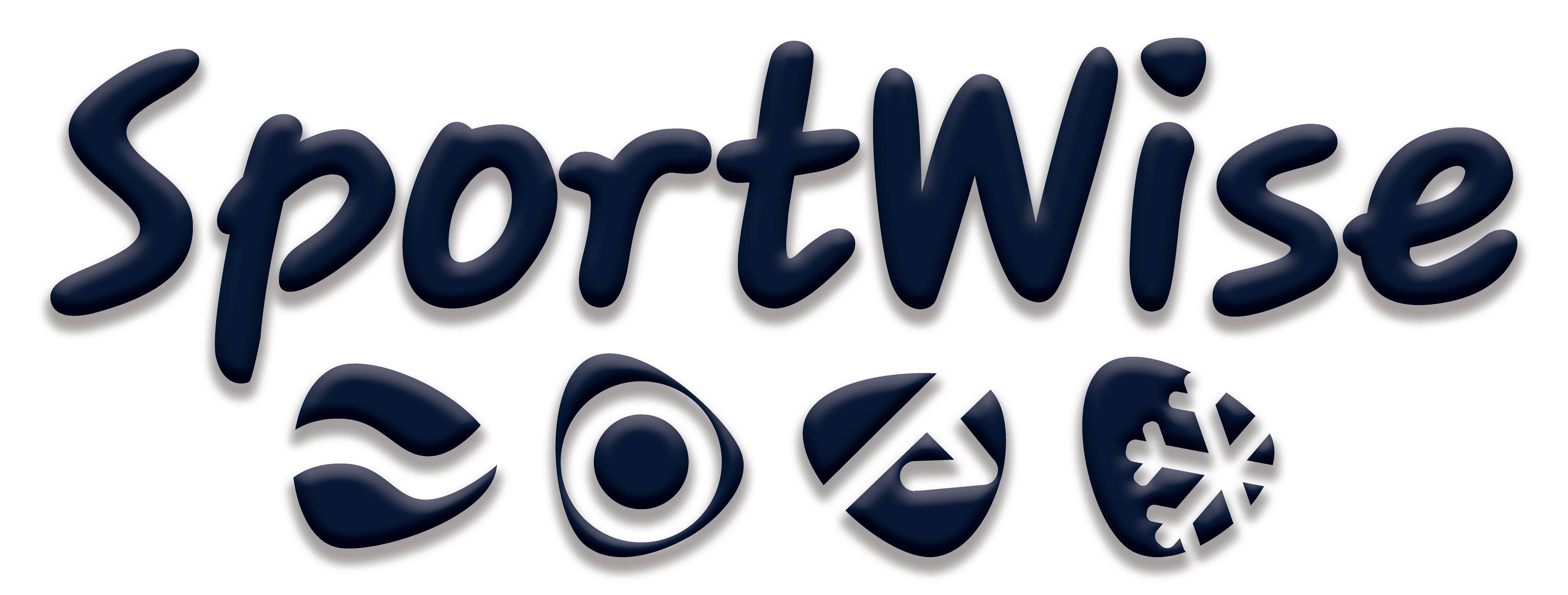 